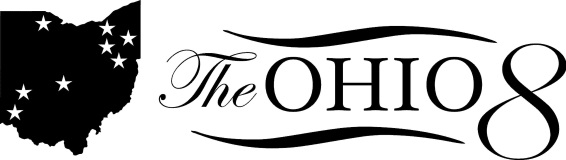 Hourly Employees Request (9/24/14)Would it be possible to share information on some of your hourly employees so we can conduct an analysis of our current compensation plan.   A number of these positions we all share some challenges in recruiting and retaining staff.   These positions are all TPS staff members and are not sub contracted.   They are all employed when and as needed unless otherwise noted.  If you can indicate whether you employ or sub out these positions it would also be helpful.   Substitute SecretariesSubstitute ParaprofessionalsParaprofessionals (employed on a daily basis)Sign Language InterpretersI sincerely thank you for your time and assistance during this busy time of year.  Information regarding Toledo Public Schools is listed below.   INFORMATION for TPS:Substitute Secretaries - Employed when and as needed but we work sub secretaries typically 7.5 hours a day 5 days a week.   Wage:  $8.45 an hour.Substitute Paraprofessionals - Employed when and as needed but we work sub paras typically 5-6.5 hours a day depending on the assignment 5 days a week.  Wage:  $8.45 an hour.Paraprofessionals - Once hired in as a paraprofessional typically out of the sub para ranks, they are full employees of the district and are members of the Toledo Federation of Teachers    Wages:  $12.36 hr to $15.63 hr plus full benefitsInterpreters - We typically hire interpreters into full positions.  However, even if hired as a sub they receive the same wages.  A fully hired interpreter are members of the Toledo Federation of Teachers and will work a five day a week schedule anywhere from 5-7 hours a day.   Subs work the same number of hours are employed when and as needed but will work typically five days a week with few exceptions.  Wages:  $12.36 hr to $15.63 hr plus full benefitsInterpreters who have a degree and are fully licensed receive an additional $2.93 per hourINFORMATION for DPS:Substitute Secretaries - Employed when and as needed but we work sub secretaries typically 4 or 8 hours a day 5 days a week. Wage: $8.68 an hour.Substitute Paraprofessionals - Employed when and as needed but we work sub paras typically 6.5 or 7.25 hours a day depending on the assignment 5 days a week. Wage: $9.65 an hour.Paraprofessionals - Once hired in as a paraprofessional typically out of the sub para ranks, they are full employees of the district and are members of the Toledo Federation of Teachers Wages: $11.77 hr to $15.81 hr plus full benefits. There are 2 scales for bus and classroom paras.  The scale provided includes the bottom for the bus para and the top of the classroom para. Interpreters - We typically hire interpreters into full positions. A fully hired interpreter are members of t OAPSE and will work a five day a week schedule anywhere from 7.25 hours a day. Wages: $16.33 hr to $27.50 hr plus full benefits. An additional .75 per hour is paid once they become nationally certified. The contract does not speak to sub employees and we do not employ any at this time. Staffing Information for Canton City Schools:Substitute Secretaries – Employed on an as needed basis for $7.95 per hour.Substitute Paraprofessionals – Employed on an as needed basis for $7.95 per hour.Paraprofessionals – The wage depends upon the position.  The wage ranges from a starting rate of $9.31 - $17.52 per hour.  These employees are part of the OAPSE union.Interpreters – The wage for this position starts at $17.52 per hour and goes to $21.79 per hour.  These employees are part of the OAPSE union.ContactSubstitute SecretariesSubstitute ParaprofessionalsParaprofessionalsInterpretersAkronKathy McVey$11.25/hr$9.66/hr$12.69/hr, $13.29/hr with associates degree, $13.59/hr with bachelor’sHire paraprofessional educational asst. through sub pool.  Para educational asst receive full-time benefits.  They receive step increases up to $16.49 per hour.Earn $30,153.74 annually with an associate degree and receive step increases up to $43,534.64 annually. With bachelor’s degree, earn $41,425.24 annually and receive step increases up to $56,384.19.CantonBarb MaceyakAs needed. $7.95/hrAs needed$7.95/hr$9.31/hr - $17.52/hrPart of the OAPSE union$17.52/hr - $21.79/hrPart of the OAPSE unionCincinnatiPaul McDoleAs needed- $13.76/hrAs needed- $14.54-15.45/hr$14.54-15.45/hr w/benefits$24.58-26.66 w/benefits at .6 FTE or greaterClevelandColumbusVictoria FryeYesYesYesYes but very limitedDaytonKennyatta MaysWhen & as needed. 4-8hrs/day 5 days/wk$8.68/hrWhen & as needed6.5 – 7.25 hrs/day  5days/wk $9.65/hrOut of sub-para ranksMember of TFT$11.77/hr - $15.81/hr plus full benefits2 scales for bus and classroom parasHired into full positions (Mbr of TFT)7.25/day  5days/wk $16.33/hr - $27.50/hr plus full benefits Additional $.75 when nationally Cert.ToledoStacey ScharfWhen & as needed. 7.5hrs/day 5 days/wk$8.45/hrWhen & as needed5-6.5hrs/day  5days/wk $8.45/hrOut of sub-para ranksMember of TFT$12.36/hr - $15.63/hr plus full benefitsAdditional $2.93/hr if have degree and fully licensed Hired into full positions (Mbr of OAPSE)OR substitutes5-7hrs/day  5days/wk (both)$12.36/hr - $15.63/hr plus full benefits (both)YoungstownKaren GreenAs needed.7.5hrs/dayNot to exceed 25hrs/wk$8.32/hrAs needed.7.5hrs/dayNot to exceed 25hrs/wk$7.95/hrHired in as Full-time$11.24/hr - $13.87/hrAssoc. Degree: $12.19 - $13.87Hired in as Full-time$17.48/hr - $19.28 /hr